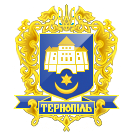 Тернопільська міська радаПОСТІЙНА КОМІСІЯз питань бюджету та фінансівПротокол засідання комісії №24від 05.10.2018р.Всього членів комісії: 	(8) Ібрагімов М.Р., Баб’юк М.П., Болєщук П.М., Зелінка Н.В., Ткаченко А.М., Сиротюк М.М., Яциковська О.Б., Костюк І.В.Присутні члени комісії: 	(6) Ібрагімов М.Р., Баб’юк М.П., Зелінка Н.В., Костюк І.В. Ткаченко А.М., Сиротюк М.МВідсутні члени комісії:	(2) Яциковська О.Б., Болєщук П.М.,Кворум є. Засідання комісії правочинне.На засідання комісії запрошені:Похиляк О.П. – начальник управління освіти і науки;Денисюк Г.М. – начальник відділу обліку та фінансового забезпечення – головний бухгалтер;Левчук Р.Д. – начальник відділу охорони здоров’я та медичного забезпечення;Герасименко З.В. – головний спеціаліст організаційного відділу ради управління організаційно-виконавчої роботи.Головуючий – голова комісії Ібрагімов М.Р.СЛУХАЛИ:	Про затвердження порядку денного засідання комісії. Результати голосування за затвердження порядку денного: За – 6, проти-0, утримались. Рішення прийнято.ВИРІШИЛИ:		 Затвердити порядок денний засідання комісії.Порядок денний1. Перше питання порядку денногоСЛУХАЛИ: 	Про Положення про виконавчі органи Тернопільської міської радиДОПОВІДАЛА:	Денисюк Г.М.Результати голосування: За – 6, проти-0, утримались. Рішення прийнято.ВИРІШИЛИ:	Погодити проект рішення міської ради «Про Положення про виконавчі органи Тернопільської міської ради».	2. Друге питання порядку денного.СЛУХАЛИ: 	Про затвердження договору про міжбюджетний трансферт на 2018 рік.ДОПОВІДАЛА:	Похиляк О.П.Результати голосування: За – 6,  проти-0, утримались-0. Рішення прийнято.ВИРІШИЛИ:	Погодити проект рішення міської ради «Про затвердження договору про міжбюджетний трансферт на 2018 рік».3. Третє питання порядку денного.СЛУХАЛИ: 	Про звернення щодо виділення додаткових коштів державної субвенції на забезпечення інсулінами.ДОПОВІДАЛИ:	Левчук Р.Д., Тарнавська М.В.		Результати голосування: За – 6,  проти-0, утримались-0. Рішення прийнято.ВИРІШИЛИ:	Погодити проект рішення міської ради «Про звернення щодо виділення додаткових коштів державної субвенції на забезпечення інсулінам».	Голова комісії						М.Р.Ібрагімов	Секретар  комісії						Н.В.ЗелінкаПро Положення про виконавчі органи Тернопільської міської радиПро затвердження договору про міжбюджетний трансферт на 2018 рікПро звернення щодо виділення додаткових коштів державної субвенції на забезпечення інсулінами